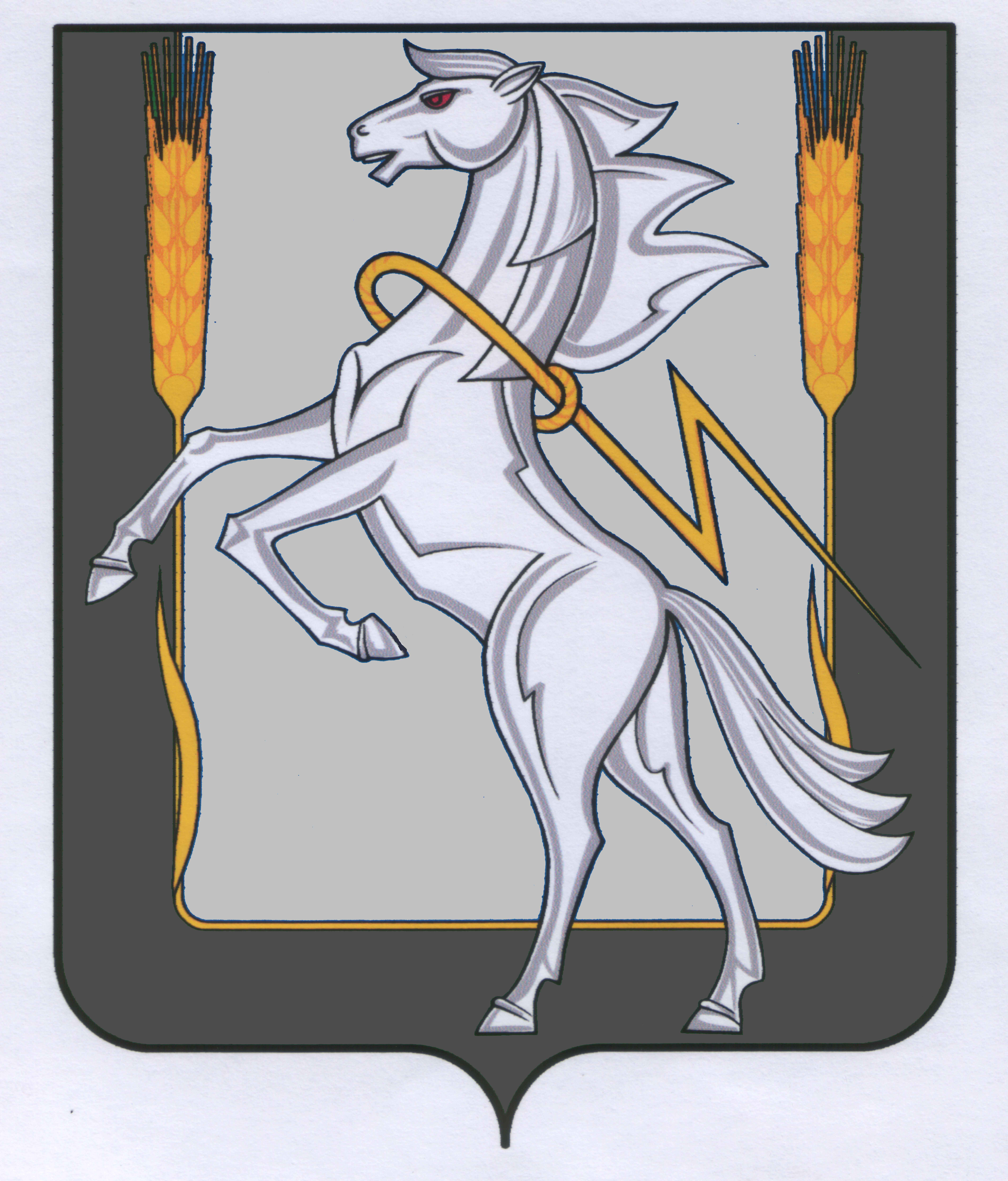 Совет депутатов Мирненского сельского поселенияСосновского муниципального района Челябинской областитретьего созыва РЕШЕНИЕот «12» ноября 2018г. №36Об утверждении  перечня должностей муниципальной службы в органах местного самоуправления Мирненского сельского поселения Сосновского муниципального района Челябинской областиВ соответствии с пунктом 2 стать 6 Федерального закона "О муниципальной службе в Российской Федерации", пунктом 2 статьи 3 Закона  Челябинской области "О регулировании муниципальной  службы в Челябинской области", Законом Челябинской области  "О Реестре должностей муниципальной службы в  Челябинской области" Совет депутатов Мирненского сельского поселенияРЕШАЕТ:    1.Утвердить перечень должностей муниципальной службы в органах местного самоуправления Мирненского сельского поселения.     2. Опубликовать настоящее решение на официальном сайте Мирненского сельского поселения в сети интернет.Председатель Совета депутатовМирненского сельского поселения                                              Гузь Н.А.Утвержден                                                                                    Решением Совета депутатов                                                                                      Мирненского сельского поселения                                                                                        «12» ноября  2018г.  №36Перечень должностей Муниципальной службы органов местного самоуправления Мирненского сельского поселения Ведущая должность Заместитель Главы Мирненского сельского поселенияМладшая должностьСпециалист 1 категории Специалист